Plastyka Klasa 4
Temat: Walor.Obraz tworzą plamy barwne, które mogą być jasne lub ciemne i charakteryzować się różną jasnością. Właśnie ta różna jasność barw nazywa się walorem.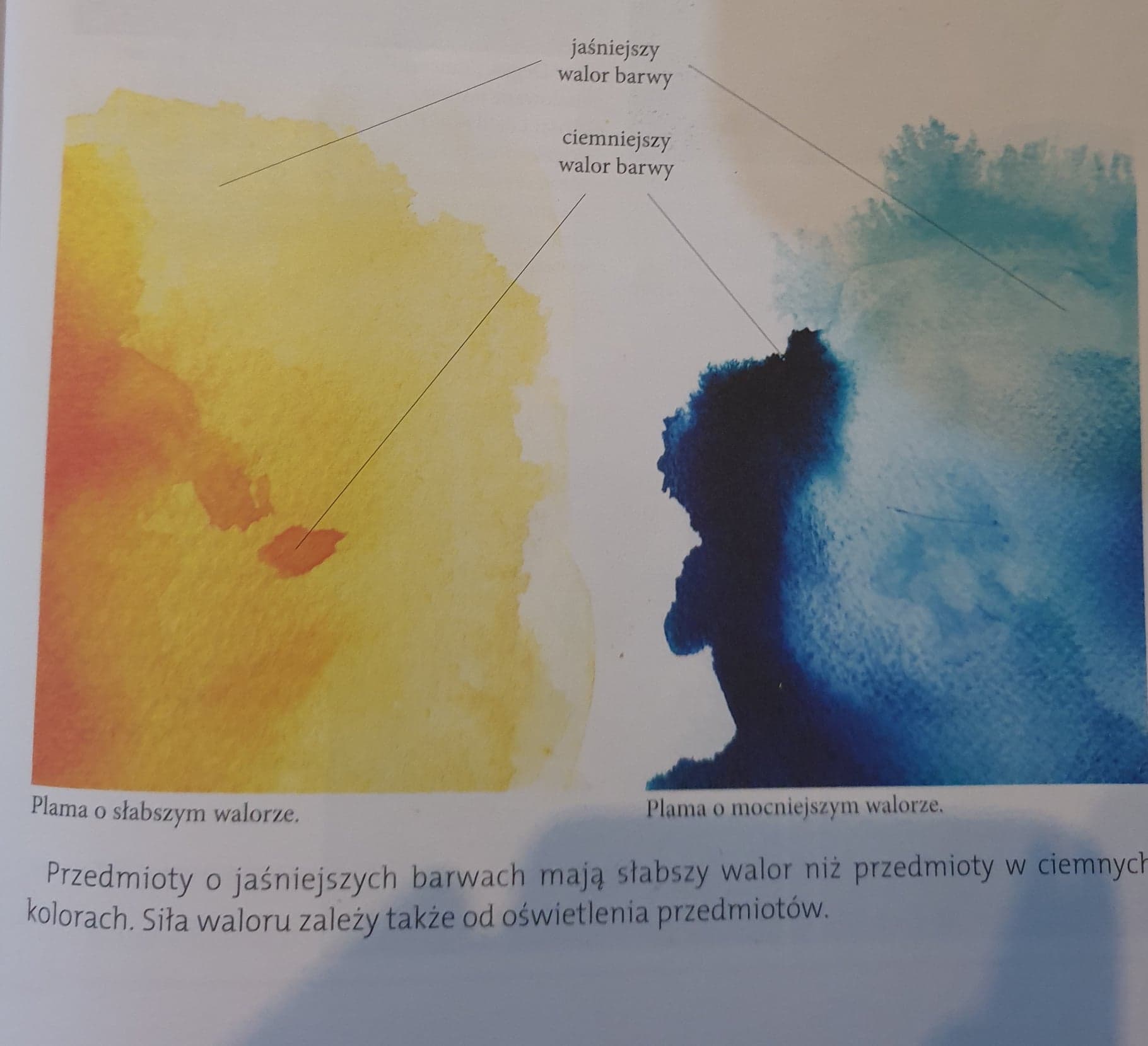 Wykonaj ćwiczenia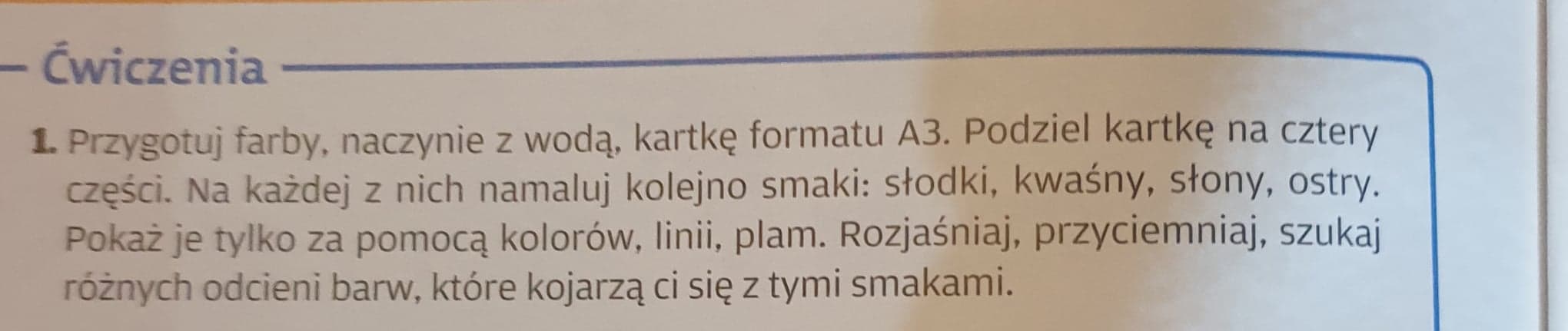 